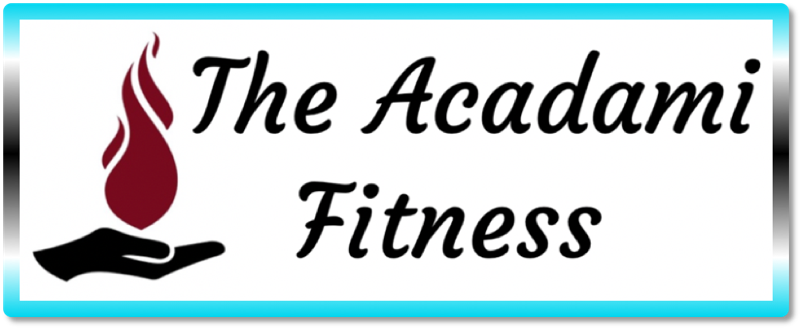 Example Meal Plan1200-1300 CaloriesHigh ProteinModerate CarbLow FatNote: these can be combined if you prefer to eat less frequently, bigger meals. As well, this is just an example, NOT what you must follow. At Acadami Fitness, we believe you should learn and grown and explore your food WHILE being health conscious. As well, the times are just for reference as it is optimal to have many smaller meals throughout the day, again, this is not a must, just an idea. We do not believe is prescribing strict, restrictive meal plans. These are just some ideas to get you going. Use your My Transphormation App, our Facebook Group, and your Coach for more recipes, ideas, and such. – Love, Ami Davis, CEO, Lead Coach of Acadami FitnessTraining Day Example(On non-training days, you will be able to have an additional meat and veggie meal)Goals: 115g protein; 100g carbs; 40g fatFor those that don’t really like to eat first thing in the morning, do this:6:00 AM Meal A)An apple with 1 tbsp peanut butter; coffee if you want; ¾ scoop Level 1 either in the coffee or with water as a shake.Macros: 22g protein; 32.6g carbs; 11.1g fat (total calories: 302)OR – NOT BOTH; for those that like to eat first thing, do this:6:00 AM Meal B)1 large, whole egg with ½ cup liquid egg whites; 2 slices: Killer Dave’s 21 Grain thin sliced toast with ½ tbsp Kerrygold butterMacros: 25.3g protein; 25.3g carbs; 12.5g fat (total calories: 304)12:00 PMSalad (3 cups of any lettuce mix) with 2oz grilled chicken; ½ cup diced tomato, 1 cup sliced cucumber; 1 hard-boiled egg; 3 tbsp Hidden Valley Light Ranch DressingMacros: 27.6g protein; 17.7g carbs; 17.1g fat (total calories: 324)3:00 PMLevel 1 Shake – ¾ scoopMacros: 24g protein; 6g carbs; 3g fat (total calories: 150)OR1 cup Oikos Triple Zero yogurt with ½ cup blueberries + 4 strawberries (any berries)Macros: 15.9g protein; 27.4g carbs; 0.4g fat (total calories: 168)6:00 PM (after your resistance training session):1 scoop Phormula 1 + ½ scoop Ignition (optional 1 scoop of 5g Creatine Monohydrate)Macros: 20g protein; 26g carbs; 1g fat (total calories: 192)7:00 PM2oz grilled/baked salmon or chicken breast/ground turkey/turkey patty; Mix of 1 cup cauliflower rice + ¼ cup brown rice & quinoa; 2 cup “free veggie” of choice (see below)Macros: 2oz Salmon – 24.8g protein; 27.9g carbs; 5.9g fat (total calories: 272) ORchicken 2oz – 30.5g protein; 27.9g carbs; 2.6g fat (total calories: 262) ORturkey/patty (90% fat free) 2oz – 23.2g protein; 27.9g carbs; 6.8g fat (total calories: 262)Level 1 powder: Level 1 bars: Phormula 1 + Ignition (post workout stack): Shopping List: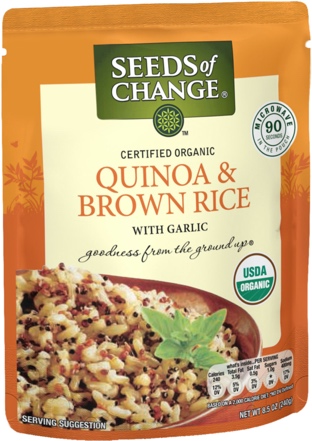 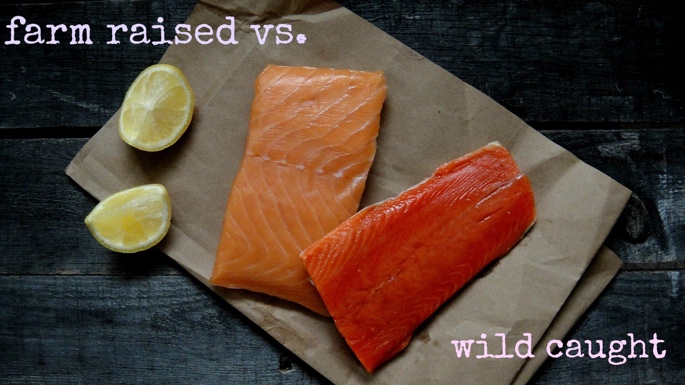 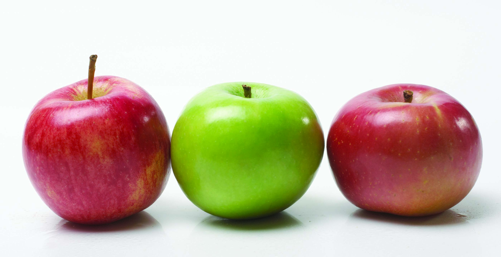 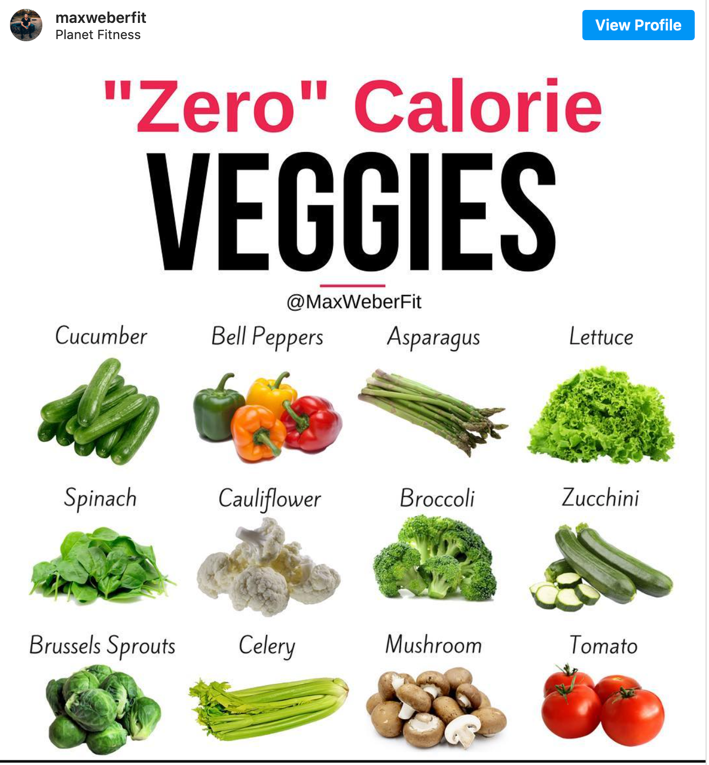 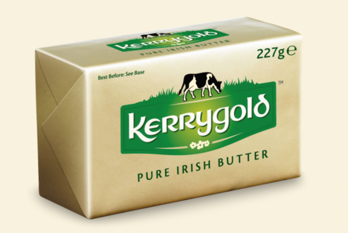 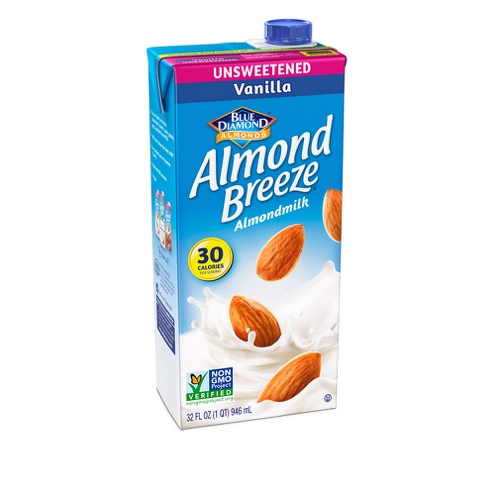 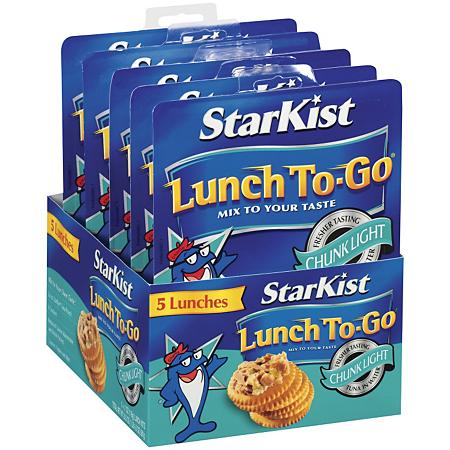 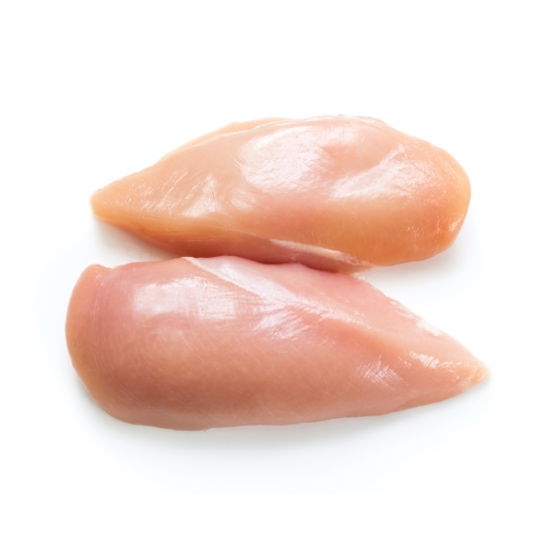 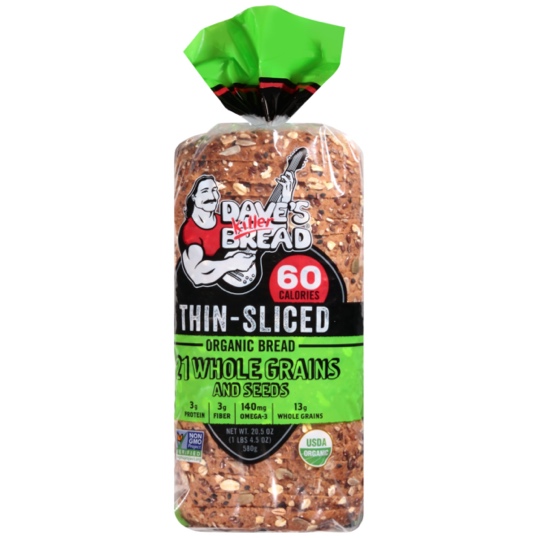 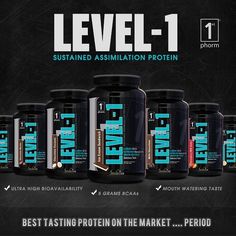 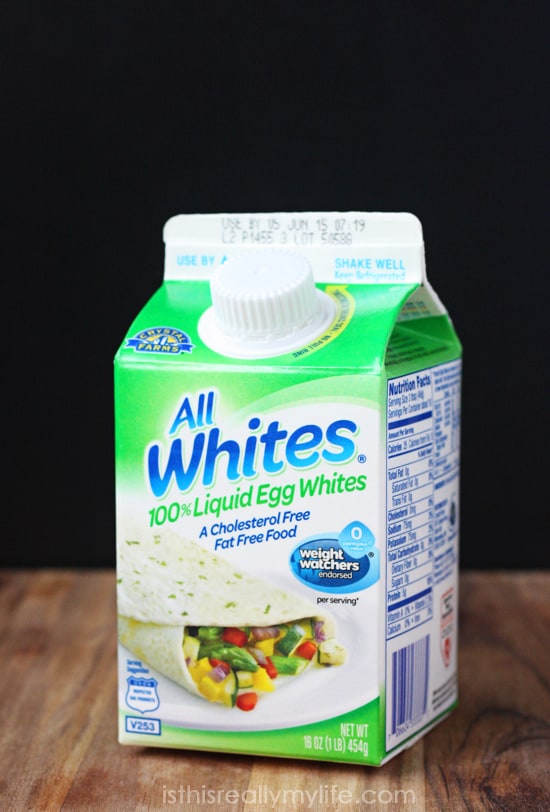 More Ideas: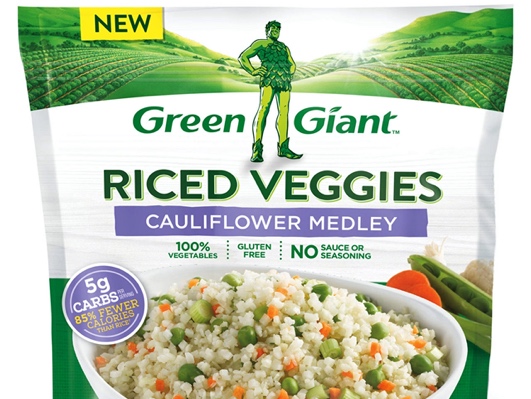 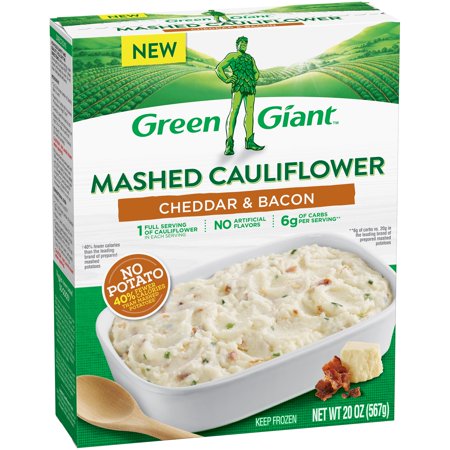 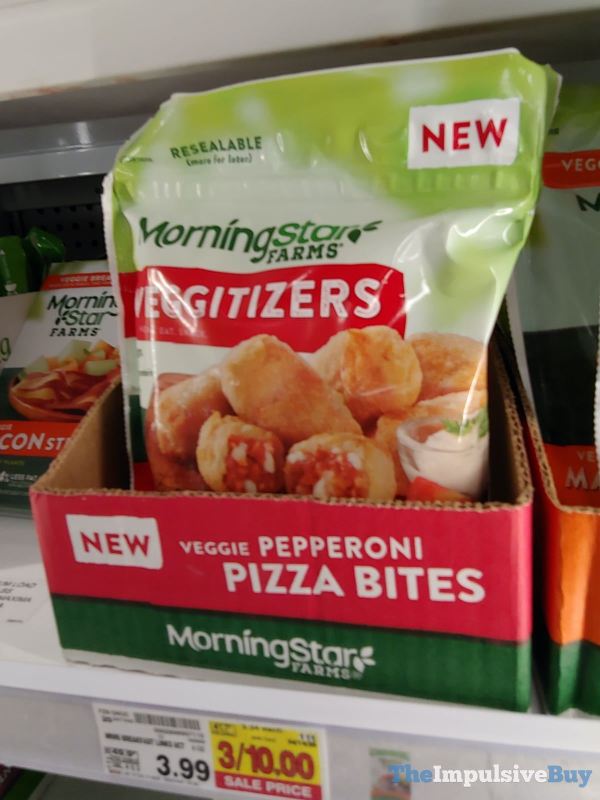 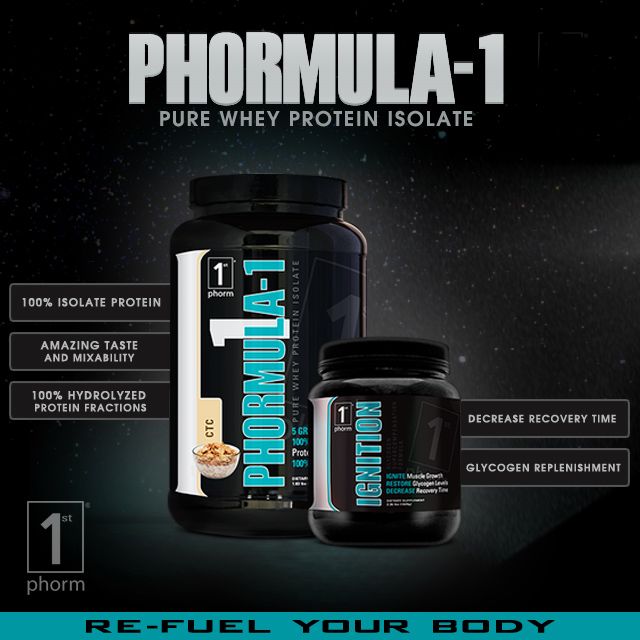 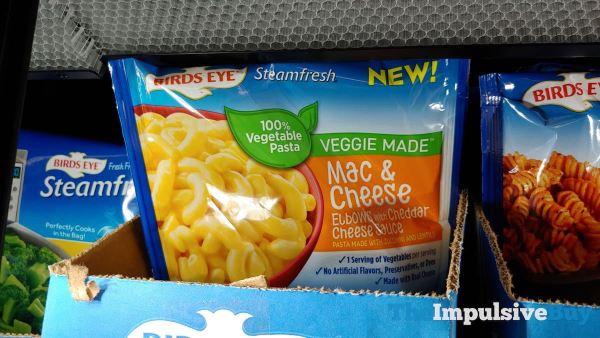 Example Meal Plan1400-1500 CaloriesHigh ProteinModerate CarbLow FatNote: these can be combined if you prefer to eat less frequently, bigger meals. As well, this is just an example, NOT what you must follow. At Acadami Fitness, we believe you should learn and grown and explore your food WHILE being health conscious. As well, the times are just for reference as it is optimal to have many smaller meals throughout the day, again, this is not a must, just an idea. We do not believe is prescribing strict, restrictive meal plans. These are just some ideas to get you going. Use your My Transphormation App, our Facebook Group, and your Coach for more recipes, ideas, and such. Love, Ami Davis (CEO, Lead Coach of Acadami Fitness)Training Day Example(On non-training days, you will be able to have an addition meat and veggie meal)Goals: 130g protein; 130g carbs; 40g fatFor those that don’t really like to eat first thing in the morning, do this:6:00 AM Meal A)An apple with 1 tbsp peanut butter; coffee if you want; 1 scoop Level 1 either in the coffee or almond-milk or with water as a shake.Macros: 28g protein; 34.1g carbs; 11.8g fat (total calories: 340)OR – NOT BOTH; for those that like to eat first thing, do this:6:00 AM Meal B)1 large, whole egg with ½ cup liquid egg whites topped with 2 tbsp shredded cheese; 2 slices: Killer Dave’s 21 Grain thin sliced toast with ½ tbsp Kerrygold butterMacros: 28.8g protein; 25.8g carbs; 17g fat (total calories: 359)12:00 PMSalad (3 cups of any lettuce mix) with 3oz grilled chicken; ½ cup diced tomato, 1 cup sliced cucumber; 1 hard-boiled egg; 3 tbsp Hidden Valley Light Ranch DressingMacros: 36.1g protein; 15.7g carbs; 14.3g fat (total calories: 324)3:00 PMLevel 1 Shake (¾ scoop) + BananaMacros: 24g protein; 6g carbs; 3g fat (total calories: 150)OR1 cup Oikos Triple Zero yogurt with ½ cup blueberries + 4 strawberries (any berries)Macros: 15.9g protein; 27.4g carbs; 0.4g fat (total calories: 168)6:00 PM (after your resistance training session):1 scoop Phormula 1 + ½ scoop Ignition (optional 1 scoop of 5g Creatine Monohydrate)Macros: 20g protein; 26g carbs; 1g fat (total calories: 192)7:00 PM3oz grilled/baked salmon or chicken breast/ground turkey/turkey patty; Mix 1 cup cauliflower rice + ¾ cup brown rice & quinoa; 1 cup “free veggie” of choice (see below)Macros: 3oz Salmon – 29.2g protein; 45.4g carbs; 9.8g fat (total calories: 387) OR3oz chicken – 37.7g protein; 45.4g carbs; 4.8g fat (total calories: 372) OR3oz turkey/patty (90% fat free) – 26.7g protein; 45.4g carbs; 11g fat (total calories: 372)Level 1 powder: Level 1 bars: Phormula 1 + Ignition (post workout stack): Shopping List:More Ideas:Example Meal Plan1600-1700 CaloriesHigh ProteinModerate CarbLow FatNote: these can be combined if you prefer to eat less frequently, bigger meals. As well, this is just an example, NOT what you must follow. At Acadami Fitness, we believe you should learn and grown and explore your food WHILE being health conscious. As well, the times are just for reference as it is optimal to have many smaller meals throughout the day, again, this is not a must, just an idea. We do not believe is prescribing strict, restrictive meal plans. These are just some ideas to get you going. Use your My Transphormation App, our Facebook Group, and your Coach for more recipes, ideas, and such. – Love, Ami Davis, CEO, Lead Coach of Acadami FitnessTraining Day Example(On non-training days, you will be able to have an addition meat and veggie meal)Goal(s): 150g; 138g carbs; 50g fat; For those that don’t really like to eat first thing in the morning, do this:6:00 AM Meal A)An apple with 2 tbsp peanut butter; coffee if you want; 1 scoop Level 1 either in the coffee or almond-milk or with water as a shake.Macros: 29.7g protein; 35.6g carbs; 6.7g fat (total calories: 387)OR – NOT BOTH; for those that like to eat first thing, do this:6:00 AM Meal B)1 large, whole egg with ½ cup liquid egg whites topped with 2 tbsp shredded cheese; 2 slices: Killer Dave’s 21 Grain thin sliced toast with ½ tbsp Kerrygold butterMacros: 31.5g protein; 37.1g carbs; 20.3g fat (total calories: 435)12:00 PMSalad (3 cups of any lettuce mix) with 3oz grilled chicken; ½ cup diced tomato, 1 cup sliced cucumber; 2 hard-boiled egg; 3 tbsp Hidden Valley Light Ranch DressingMacros: 46g protein; 18.5g carbs; 27g fat (total calories: 491)3:00 PM Level 1 ShakeMacros: 24g protein; 6g carbs; 3g fat (total calories: 150)OR1 cup Oikos Triple Zero yogurt with ½ cup blueberries + 4 strawberries (any berries)Macros: 15.9g protein; 27.4g carbs; 0.4g fat (total calories: 168)6:00 PM (after your resistance training session):1 scoop Phormula 1 + ½ scoop Ignition (optional 1 scoop of 5g Creatine Monohydrate)Macros: 20g protein; 26g carbs; 1g fat (total calories: 192)7:00 PM3oz grilled/baked salmon or chicken breast/ground turkey/turkey patty; Mix 1 cup cauliflower rice + ½ cup brown rice & quinoa; 2 cups “free veggie” of choice (see below)Macros: 3oz Salmon – 27.9g protein; 34.7g carbs; 9g fat (total calories: 332) OR3oz Chicken – 36.4g protein; 34.7g carbs; 4g fat (total calories: 317) OR3oz turkey/patty (90% fat free) – 25.4g protein; 34.7g carbs; 10.3g fat (total calories: 317)Level 1 powder: Level 1 bars: Phormula 1 + Ignition (post workout stack): Shopping List:More Ideas:Example Meal Plan1900-2100 CaloriesHigh ProteinModerate CarbLow FatNote: these can be combined if you prefer to eat less frequently, bigger meals. As well, this is just an example, NOT what you must follow. At Acadami Fitness, we believe you should learn and grown and explore your food WHILE being health conscious. As well, the times are just for reference as it is optimal to have many smaller meals throughout the day, again, this is not a must, just an idea. We do not believe is prescribing strict, restrictive meal plans. These are just some ideas to get you going. Use your My Transphormation App, our Facebook Group, and your Coach for more recipes, ideas, and such. – Love, Ami Davis, CEO, Lead Coach of Acadami FitnessTraining Day Example(On non-training days, you will be able to have an addition meat and veggie meal)Goals: 180-200g protein; 165-180g carbs; 68-73g fatFor those that don’t really like to eat first thing in the morning, do this:6:00 AM Meal A)An apple with 2 tbsp peanut butter; coffee if you want; 1 scoop Level 1 either in the coffee or almond-milk or with water as a shake.Macros: 31.5g protein; 37.1g carbs; 20.3g fat (total calories: 435)OR – NOT BOTH; for those that like to eat first thing, do this:6:00 AM Meal B)1 cup liquid egg whites topped with ½ avocado; 2 slices: Killer Dave’s 21 Grain thin sliced toast with ½ tbsp Kerrygold butterMacros: 33.5g protein; 32.2g carbs; 18.9g fat (total calories: 415)12:00 PM Salad (3 cups of any lettuce mix) with 3oz grilled chicken; ½ cup diced tomato, 1 cup sliced cucumber; 2 hard-boiled egg; ½ avocado; 3 tbsp Hidden Valley Light Ranch DressingMacros: 44g protein; 32.2g carbs; 33.5g fat (total calories: 556)3:00 PMLevel 1 Shake + 1 cup Oikos Triple Zero yogurt with ½ cup blueberries + 4 strawberriesMacros: 39.9g protein; 33.4g carbs; 3.4g fat (total calories: 318)6:00 PM (after your resistance training session):2 scoops Phormula 1 + 1 scoop Ignition (optional 1 scoop of 5g Creatine Monohydrate)Macros: 40g protein; g carbs; 3g fat (total calories: 384)7:00 PM4oz grilled/baked salmon or chicken breast/ground turkey/turkey patty; Mix 1 cup cauliflower rice + ½ cup brown rice & quinoa; 2 cups “free veggie” of choice (see below)Macros: 4oz Salmon – 33.7g protein; 34.7g carbs; 11.3g fat (total calories: 377) OR4oz chicken – 45.1g protein; 34.7g carbs; 4.7g fat (total calories: 357) OR4oz turkey/patty (90% fat free) – 30.4g protein; 34.7g carbs; 13g fat (total calories: 357)Level 1 powder: Level 1 bars: Phormula 1 + Ignition (post workout stack): Shopping List:More Ideas: